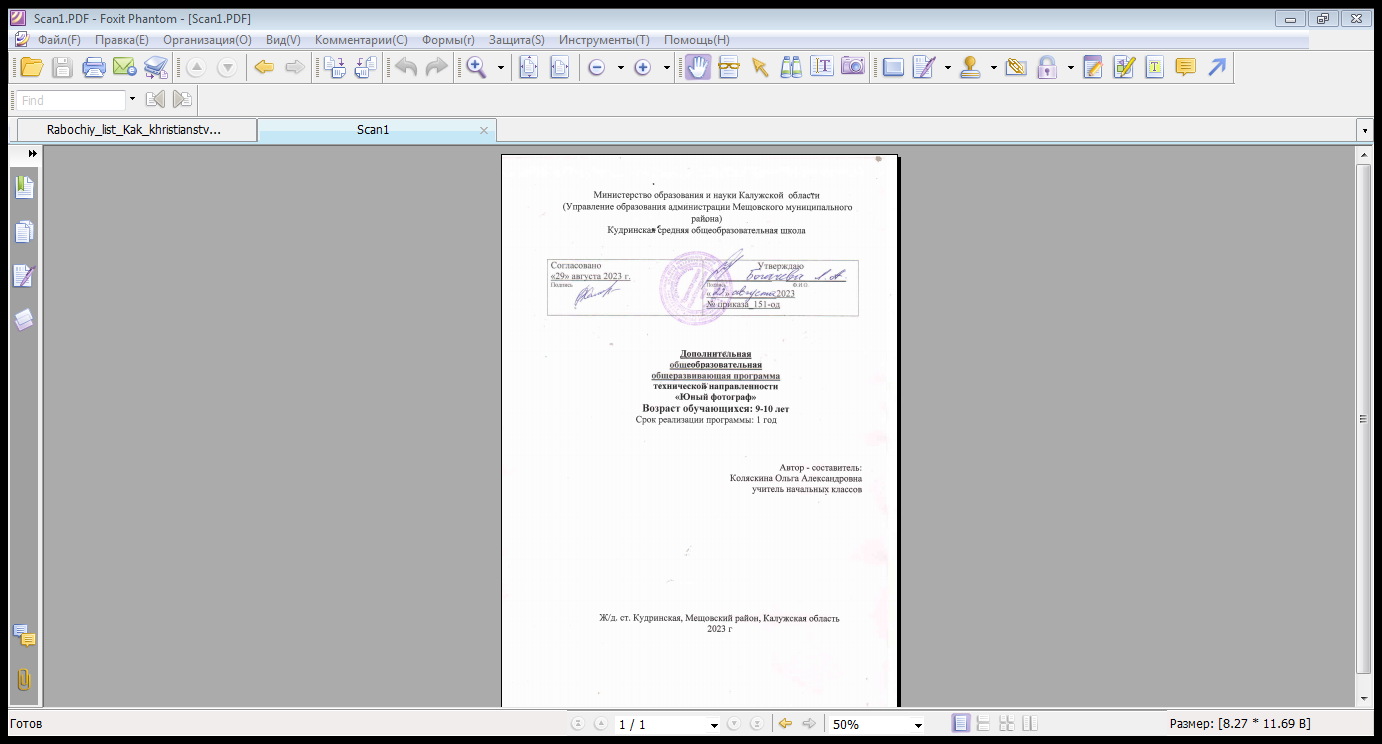 Раздел 1. Комплекс основных характеристикПояснительная запискаДополнительная общеразвивающая программа «Юный фотограф» (далее – программа) составлена в соответствии с:  Федеральным Законом «Об образовании в Российской Федерации» от 29.12.2012 № 273-ФЗ;Концепцией развития дополнительного образования детей (утверждена распоряжением Правительства РФ от 04.09.2014 № 1726-р);- «Об утверждении Порядка организации и осуществления образовательной деятельности по дополнительным общеобразовательным программам» (далее – Порядок Приказа Минпросвещения № 629);                                                                   - Постановление Главного государственного санитарного врача РФ от 28 сентября 2020 г. №28 «Об утверждении санитарных правил СП 2.4.3648 – 20 «Санитарно – эпидемиологические требования к организациям воспитания и обучения, отдыха и оздоровления детей и молодежи»; Порядком организации и осуществления образовательной деятельности по дополнительным общеобразовательным программам (утвержден приказом Министерства образования и науки РФ от 29.08.2013 № 1008);Методическими рекомендациями по проектированию дополнительных общеразвивающих программ (включая разноуровневые программы) (Приложение к письму Департамента государственной политики в сфере воспитания детей и молодежи Министерства образования и науки РФ от 18.11.2015 № 09-3242);Уставом учреждения;Положением о порядке разработки, принятия, утверждения и единых требованиях к содержанию и оформлению документации, обязательной для ведения педагогами дополнительного образования.Программа является дополнительной общеразвивающей программой технической направленности.  	Актуальность: заключается в востребованности услуг по обучению учащихся основам фотографии для их эстетического развития и формирования ценностных ориентаций, что даёт оптимальные возможности для развития их творческих способностей. Отличительные особенности данной ДОП от уже существующих программ: знания и умения, приобретенные в результате освоения курса, учащиеся могут применить в различных областях знаний, а также они являются фундаментом для дальнейшего совершенствования мастерства в области трехмерного моделирования, анимации, видеомонтажа.Новизна: при выполнении работ следует максимально использовать личную инициативу учащихся с тем, чтобы поощрять творческую мысль, самостоятельные поиски интересных и современных тем.Адресат программы:В кружок принимаются учащиеся 3-4 классов (9 - 10 лет), желающие научиться самостоятельно пользоваться современно цифровой фототехникой. 	Учащиеся с ОВЗ (11-13 лет), для развития личности ребенка, способного к творческому самовыражению через обучение фотографической грамоте.Фотокружок «Юный фотограф» прививает учащихся любовь к технике, развивает наблюдательность, способствует эстетическому воспитанию.Объем программы: 34 часаСроки освоения: 34 часаФорма обучения: - очная;- дистанционная, предполагает изучение и создание портретов, пейзажей, натюрмортов, слайд – фильмов, видеофильмов. Через объектив камеры ребята постигают мир, проникают в суть событий, обретают новые знания, учатся искусству фото- и видеосъёмок, постигают современные возможности компьютерной обработки фото – видеоматериалов. Основной тип взаимодействия – комбинирование асинхронного и синхронного взаимодействия. Среда дистанционного обучения – Сферум.Уровень программы: стартовый (ознакомительный)Особенности организации образовательного процесса: программа является традиционной и представляет собой линейную последовательность освоения содержания в течение одного или нескольких лет обучения в одной образовательной организации.Организационные формы обучения:- групповые (в группах одного возраста); - индивидуальные;Режим занятий: 1 час в неделюЯзык реализации программы: русский (государственный язык РФ)1.2 Цель и задачи программыЦель программы: Знакомство с цифровой фотокамерой, с основными приемами съёмки, с цветом и светом в фотографии, распечаткой и хранением фотографии, с современными принципами и методами цифровой обработки изображений.Задачи программы: Образовательные: Привлечь детей к занятию фотографией;повышать уровень мастерства учащихся;подготовка учащихся к выставкам и конкурсам;укрепление дружбы между учащимися.Развивающие:Развивать познавательные интересы, интеллектуальные и творческие способности средствами ИКТ;развивать алгоритмическое мышление, способности к формализации;развивать у детей усидчивости, умения самореализовываться, развитие чувства долга, и выполнения возложенных обязательств.Воспитательные: Воспитывать чувство ответственности за результаты своего труда;формировать установки на позитивную социальную деятельность в информационном обществе, на недопустимости действий, нарушающих правовые, этические нормы работы с информацией;воспитывать стремление к самоутверждению через освоение цифровой техники, компьютера и созидательную деятельность с его помощью;воспитывать личную ответственность за результаты своей работы;воспитывать потребность и умение работать в коллективе при решении сложных задач;воспитывать скромность, заботу о пользователе продуктов своего труда.1.3 Содержание программы:Учебный план Содержание учебного плана1.4. Планируемые результаты Результаты освоения программного материала оцениваются по трём базовым уровням и представлены соответственно личностными, метапредметными и предметными результатами.Личностные результаты:дисциплинированность, трудолюбие, упорство в достижении поставленных целей;умение управлять своими эмоциями в различных ситуациях;умение оказывать помощь своим сверстникам.овладение начальными навыками адаптации в динамично изменяющемся и развивающемся мире; развитие мотивов учебной деятельности;развитие самостоятельности и личной ответственности за свои поступки в информационной деятельности, на основе представлений о нравственных нормах, социальной справедливости и свободе;  развитие навыков сотрудничества со взрослыми и сверстниками в разных социальных ситуациях,умения не создавать конфликтов и находить выходы из спорных ситуаций; Метапредметные результаты:Регулятивные универсальные учебные действия:умение определять наиболее эффективные способы достижения результата;умение находить ошибки при выполнении заданий и уметь их исправлять;умение объективно оценивать результаты собственного труда, находить возможности и способы их улучшения;умение следовать при выполнении задания инструкциям учителя;умение понимать цель выполняемых действий.Познавательные универсальные учебные действия:перерабатывать полученную информацию, делать выводы;осуществлять поиск информации с помощью ИКТ. Коммуникативные универсальные учебные действия:умение договариваться и приходить к общему решению, работая в паре, группе;координировать различные позиции во взаимодействии с одноклассниками;принимать общее решение;контролировать действия партнёра в парных упражнениях;умение участвовать в диалоге, соблюдать нормы речевого этикета, передавать в связном повествовании полученную информацию.Предметные результаты: В результате изучения материала, обучающиеся должны знать:как правильно пользоваться фотоаппаратом, чтобы сделать отличную фотографию;   какие режимы фотосъемки существуют, какой они дают эффект;   Какие бывают фотожанры;   способы получения выразительных средств на экране;   назначение и функции программ по обработке фотографий и создания фотоклипов.В результате изучения материала, обучающиеся должны уметь: выделять фрагменты изображений с использованием различных инструментовперемещать, дублировать, вращать выделенные области;Раздел 2. Комплекс организационно – педагогических условий2.1. Календарный учебный график2.2. Условия реализации программыМатериально-техническое обеспечение Помещение для занятий, оборудованное электроснабжением, столы, стулья, фотоаппараты, ноутбуки, мультимедийный проектор, принтер, лампы, штативы, фотозона с разным цветом покрытия.Информационное обеспечение(аудио, видео, фото, интернет - источники):Программы для обработки фотографий, программы для для создания видеоклипов, фотоальбомы с подборками различных фотожанров, выразительных исскуств;Интернет - источники: видеохостинговая программа YouTube, адрес фотодело.Кадровое обеспечениеПрограмму может реализовывать педагог, имеющий педагогическое образование, владеющий навыками руководства.Коляскина Ольга Александровна – первая квалификационная категория, стаж педагогической работы – 15 лет, образование – высшее педагогическое, учитель начальных классов.Формы аттестации- проект- презентация- исследовательская работа - ведение фотоальбома - выставка творческих работВсе формы аттестации проводятся во время учебных занятий, согласно расписанию занятий в рамках ДОП.2.4. Оценочные материалыПоказателями результативности служат сформированные компетенции, которыми должны обладать учащиеся при переходе от одного образовательного уровня на другой. Результативность деятельности по программе, также определяется следующими критериями:1. Результатами участия в конкурсах и фотовыставках.Учащиеся, обучающиеся по программе должны становиться победителями районных, областных, конкурсов и выставок.2.  Для осуществления мониторинга разработана карта личностного роста учащихся, в ходе реализации программы. Документальное оформление результатов на каждого учащегося осуществляется в карточке учета результатов образовательной деятельности учащихся. (Приложение 1).2.5. Методические материалыМетоды работы: словесно-наглядный, вербальный, дедуктивный, поисковый, самостоятельная работа, исследовательский метод, проектный метод, метод игры.Теоретическая основа дается в связи с практической работой, наблюдениями и коллективно-творческой деятельности.Необходимо учитывать возрастные особенности учащихся, их большую подвижность, неустойчивость внимания. Необходима постоянная смена деятельности форм и методов в процессе занятия.Теоретическая часть занятия должна быть краткой, используя наглядные пособия, интерактивные средства обучения, электронное обучение. Соблюдение техники безопасности при работе с оборудованием входит в учебно-воспитательные задачи объединения. В конце каждого занятия полезно проводить взаимоконтроль, обязательно подводятся итоги.Проведение занятий в игровой форме повышает интерес к занятиям.Экскурсии в природу дают возможность руководителю углубить интересы учащихся, помогают формировать дружбу в коллективе, приобрести навыки исследовательской деятельности, трудолюбие, ответственность и самостоятельность.Участие в конкурсах и фотовыставках разного уровня является проверкой не только полученных теоретических знаний, но и их практического осмысления. Представление проектных работ, ведение фотоальбома и портфолио допускается в форме устного доклада. При этом каждому ребенку необходимо соблюдать соответствующие требования, которые и являются критериями оценки. Данная форма отчётности способствует формированию у учащихся ответственности за выполнение работы, логики мышления, умения говорить перед аудиторией, отстаивать своё мнение, правильно использовать необходимую научную терминологию, корректно и грамотно вести дискуссию.3. Список использованной литературыИспользуемая литература:1.Буляница Т. Дизайн на компьютере. Самоучитель. – СПб: Питер, 2018.2.Дыко Л.П. Основы композиции в фотографии. – М.: Высшая школа, 2015.3.Ефремов Александр - "Секреты RAW. Профессиональная обработка", Питер, 2021 год.4.Килпатрик Д. Свет и освещение. – М.: Мир, 2019.5.Лапин Александр - "Фотография как...",  Московский университет, 2013год6.Морозов С.  Творческая фотография. – М.: Планета, 2020.7.Новая история фотографии. М. Фризо.. М., 20188.Тучкевич Е. И. Самоучитель Adobe Photoshop CS5. — СПб.: БХВ_Петербург, 2021. — 496 с.: ил.Используемые программы:1. Информатика и информационно-коммуникативные технологии: элективные курсы в предпрофильной подготовке. Сост. В.Г.Хлебостроев, Л.А.Обухова, ; Под ред. Л.А.Обуховой. - М.:5 за знания, 2015.-112 с.-(Методическая библиотека).2. Программа фотокружка «Фотопалитра». МКОУ «Батуринская средняя общеобразовательная школа Шадринского района Курганской области». Сост.: Н.А. Еремина, учитель географии и истории.3. Рабочая программа «Художественная фотография». Муниципальное Общеобразовательное Учреждение Средняя Общеобразовательная школа  с углубленным изучением технологии Курского муниципального района Ставропольского края. Сост.: Т.В.Волкова.Дополнительная литератураВидеоуроки : Уровень 1. Растровая графика для начинающих. Уровень 2. Обработка цифровых фотографий. Уровень 2. Профессиональная ретушь, Обучающий видеокурс.2.  Питер Коуп – «Азбука фотосъемки для детей: Цифровые и пленочные камеры», Арт-Родник, 2006 г.3. http://tips.pho.to/ru/4.http://akvis.com/ru/articles/photo-history/index.php5.http://www.photoshop-master.ru/6.http://www.teachvideo.ru/course/127Приложение 1Документальное оформление результатов на каждого учащегося осуществляется в карточке учета результатов образовательной деятельности учащихся: Общие результаты освоения дополнительной общеразвивающей программы подводятся по следующим показателям:Всего учащихся, осваивающих дополнительную общеразвивающую программу – из них достигли: максимальный уровень (от 61 балла до 120 баллов) – средний уровень (от 24 баллов до 60 баллов) – минимальный уровень (до 23 баллов включительно) – №Название раздела, темыКоличество часовКоличество часовКоличество часовФормы аттестации, контроля№Название раздела, темыВсегоТеорияПрактикаФормы аттестации, контроля1Введение. История фотографии 321Творческая работа1.1Свойства света. Камера – обскура.1-1.2История открытия фотографии. Фотография сегодня.-11.3Цифровая фотография.1-2Работа с фотоаппаратом 651Презентация, ведение фотоальбома2.1Основные части фотоаппарата. Сенсоры цифровых фотоаппаратов.Устройство цифрового фотоаппарат.Жидкокристаллические дисплеи и система управления фотоаппарата.1-2.2Фотооптика.Экспозиционная автоматика.Фотовспышки.1-2.3Установка цвета и света.1-2.4Электропитание цифрового фотоаппаратаОпределение экспозиции.1-2.5Память цифрового фотоаппарата1-2.6Первая съемка.-13Выразительные средства 963Проект, ведение фотоальбома3.1Композиция.1-3.2Перспектива.1-3.3Ракурс. Светотень.1-3.4Ракурс. Светотень.-13.5Смысловой центр.-13.6Колорит. Контрасты.1-3.7Колорит. Контрасты.-13.8Точка и момент съемки.1-3.9Освещение.1-4Фотожанры 624Исследовательская работа, ведение фотоальбома4.1Пейзаж и архитектура.1-4.2Репортаж.-14.3Спортивный.1-4.4Фотонатюрморт.-14.5Фотоэтюд.-14.6Специальные виды съемки.-15Работа с программами по обработке фотографий 4135.1Основы компьютерной графики1-Презентация, ведение фотоальбома5.2Обзор других программ по обработке фотографий-15.3Программа Adobe Photoshop-15.4Обсуждение, просмотр снимков-16Программы для создания видеоклипов (применительно к фотографиям) 312Творческая работа, ведение фотоальбома6.1Основы цифрового видео1-6.2Программа Windows Movie Maker-16.3Программа Pinnacle Studio-17Расширение и применение знаний и умений.3-3Выставка творческих работ7.1Подготовка работ к фотовыставке.-17.2Подготовка работ к выставке.-17.3Фотовыставка лучших работ.-1Итого часов:341717Основное содержание по темамХарактеристика основных видов деятельности учащихсяВводное занятие. История фотографии.Теория: О Дагере и Ньепсе. Их снимки. “Чудеса” той дагеротипии. Фотография в науке, технике, общественной жизни. Фотография как искусство. От пленки к "цифре". Условная классификация цифровых фотоаппаратов.Практика: получение композиций на фотобумаге.  Изготовление ее из бумаги.Работа с фотоаппаратом.Теория: как работает фотоаппарат, что зачем нужно. Чем отличаются фотоаппараты. Фотоэкспонометр, таблицы, символы. Практика: снимаем на улице. Отработка последовательности операций.Выразительные средства.Теория: знакомство с выразительными средствами. Практика: использовать выразительные средства при съемке, просмотр фотографий.Фотожанры.Теория: обсуждение, просмотр снимков, выявление характерных черт жанра.
Практика: съемка, печать, отбор снимков по жанрам, отбор работ для обработки фотографии.Работа с программами по обработке фотографий.Теория: изучение программ по обработке фотографий. Практика: создание коллажей. Конкурс снимков, отбор работ после компьютерной обработки для выставки.Программы для создания видеоклипов (применительно к фотографиям).Теория: изучение программы для создания видеоклипов.Практика: создание роликов.Расширение и применение знаний и умений.Практика: Подготовка лучших работ к фотовыставке.№МесяцТема занятийКоличество часовФорма занятия11.09Введение. История фотографииСвойства света. Камера – обскура.1Показ28.09История открытия фотографии. Фотография сегодня.1коллективно- творческая деятельность, инструктаж по тб315.09Цифровая фотография.1Рассказ422.09Работа с фотоаппаратомОсновные части фотоаппарата. Сенсоры цифровых фотоаппаратов.Устройство цифрового фотоаппарат.Жидкокристаллические дисплеи и система управления фотоаппарата.1Рассказ529.09Фотооптика.Экспозиционная автоматика.Фотовспышки.1Показ66.10Установка цвета и света.1Беседа713.10Электропитание цифрового фотоаппаратаОпределение экспозиции.1Просмотр820.10Память цифрового фотоаппарата1Беседа927.10Первая съемка.1Практическая работа на улице, инструктаж по тб.1010.11Выразительные средстваКомпозиция.1Показ1117.11Перспектива.1Показ1224.11Ракурс. Светотень.1Просмотр131.12Ракурс. Светотень.1Практическая работа, инструктаж по тб.148.12Смысловой центр.1Практическая работа, инструктаж по тб1515.12Колорит. Контрасты.1Показ1622.12Колорит. Контрасты.1Практическая работа, инструктаж по тб1712.01Точка и момент съемки.1Рассказ1819.01Освещение.1Беседа1926.01Фотожанры.Пейзаж и архитектура.1Просмотр202.02Репортаж.1Практическая работа, инструктаж по тб219.02Спортивный.1Беседа2216.02Фотонатюрморт.1Практическая работа, инструктаж по тб2323.02Фотоэтюд.1Практическая работа, инструктаж по тб242.03Специальные виды съемки.1Практическая работа, инструктаж по тб259.03Работа с программами по обработке фотографий.Основы компьютерной графики1Рассказ2616.03Обзор других программ по обработке фотографий1Практическая работа, инструктаж по тб2723.03Программа Adobe Photoshop1Практическая работа, инструктаж по тб286.04Обсуждение, просмотр снимков1Практическая работа, инструктаж по тб2913.04Программы для создания видеоклипов (применительно к фотографиям).Основы цифрового видео1Рассказ3020.04Программа Windows Movie Maker1Практическая работа, инструктаж по тб3127.04Программа Pinnacle Studio1Практическая работа, инструктаж по тб324.05Расширение и применение знаний и умений.Подготовка работ к фотовыставке.1Творческо - импровизационное 3311.05Подготовка работ к выставке.1Творческо - импровизационное3418.05Фотовыставка лучших работ.1Творческо - импровизационноеТема разделаФорма занятийПриемы и методы организации образовательного процессаДидактический материалФорма подведения итоговВведение. История фотографииПоказколлективно- творческая деятельностьрассказИнтерактивный метод организации. Создание обстановки доверия, уверенности в успехе. Постановка проблемной ситуации. Приемы активизации-целенаправленные ошибки.Мультимедийный материалРефлексия настроения и эмоционального состоянияРабота с фотоаппаратомРассказРассказБеседаПросмотрПрактическая работаОбсуждение результатов контроля, использование самооценки, предоставление информации разными способами (презентация, ведение фотоальбома)Мультимедийный материалРефлексия содержания учебного материала, практической работыВыразительные средстваПоказпросмотрПрактическая работа.Предоставление информации разными способами (фотоальбомы, проект). Стимулирование учащихся к формулированию вопросовмультимедийный материал.Рефлексия деятельности, оценка результатов практических работ.Фотожанры.Просмотр Практическая работаПредоставление информации разными способами Исследовательская работа, ведение фотоальбомаМультимедийный материалРефлексия деятельности, оценка результатов практических работ.Работа с программами по обработке фотографий.РассказПрактическая работаПредоставление информации разными способамиПрезентация, ведение фотоальбомамультимедийный материал.Рефлексия деятельности, оценка результатов практических работ.Программы для создания видеоклипов (применительно к фотографиям).РассказПрактическая работаПредоставление информации разными способамиТворческая работа, ведение фотоальбомамультимедийный материал.Рефлексия деятельности, оценка результатов практических работ.Расширение и применение знаний и умений.Практическая работа.Предоставление информации разными способамиВыставка творческих работмультимедийный материал.Рефлексия выставки творческих работ, рефлексия настроения.Показатели (оцениваемые параметры)КритерииСтепень выраженности у учащегося оцениваемого качестваКоличество балловМетоды диагностикI. Теоретическая подготовка:I. Теоретическая подготовка:1. Теоретические знания (по основным разделам учебного плана программы)Соответствие теоретических знаний программным требованиямминимальный уровень (овладел менее чем 1/2 объема знаний, предусмотренных программой);средний уровень (объем усвоенных знаний составляет более 1/2);максимальный уровень (освоил практически весь объем знаний, предусмотренных программой)12-56-10наблю-дение2. Владение специальной терминологиейОсмысленность и правильность использования специальной терминологииминимальный уровень (как правило, избегает употреблять специальные термины);средний уровень (сочетает специальную терминологию с бытовой);максимальный уровень (специальные термины употребляет осознанно и в полном соответствии с их содержанием)12-56-10наблю-дениеII. Практическая подготовка:II. Практическая подготовка:1.Учебные умения, предусмотренные программой (по основным разделам учебного плана программы)Соответствие учебных умений программным требованиямминимальный уровень (овладел менее чем 1/2 предусмотренных умений и навыков);средний уровень (объем усвоенных умений и навыков составляет более 1/2);максимальный уровень (овладел практически всеми умениями и навыками, предусмотренными программой)12-56-10наблю-дение2.Владение специальным оборудованием и оснащениемУровень использования  специального оборудования и оснащенияминимальный уровень (испытывает серьезные затруднения при работе с оборудованием);средний уровень (работает с оборудованием с помощью педагога);максимальный уровень (работает с оборудованием самостоятельно, не испытывает особых трудностей)12-56-10наблю-дение3.Творческие навыкиКреативность в выполнении практических заданийначальный (элементарный) уровень (в состоянии выполнять лишь простейшие задания педагога);репродуктивный уровень (выполняет задания в основном на основе образца);творческий уровень (выполняет задания с элементами творчества)12-56-10наблю-дениеIII. Общеучебные умения:III. Общеучебные умения:1. Учебно-интеллектуальные умения:1. Учебно-интеллектуальные умения:1. Учебно-интеллектуальные умения:1.1 Умение использовать дополнительную литературуСамостоятельность в использовании дополнительной литературыминимальный уровень (испытывает серьезные затруднения при работе с дополнительной литературой, нуждается в постоянной помощи и контроле педагога);средний уровень (работает с дополнительной литературой с помощью педагога или родителей)максимальный уровень (работает с дополнительной литературой самостоятельно, не испытывает особых трудностей)12-56-10наблю-дение1.2. Умение давать доказательные ответы на вопросы основных разделов учебного плана программыСамостоятельность в подготовке доказательных ответов на вопросы основных разделов учебно-тематического плана программы минимальный уровень (испытывает серьезные затруднения в самостоятельной подготовке доказательных ответов на вопросы основных разделов учебно-тематического плана программы, нуждается в постоянной помощи и контроле педагога);средний уровень (подготовку доказательных ответов на вопросы основных разделов учебно-тематического плана программы выполняет в основном самостоятельно с помощью педагога или родителей)максимальный уровень (подготовку доказательных ответов на вопросы основных разделов учебно-тематического плана программы выполняет самостоятельно, не испытывает особых трудностей)12-56–10наблю-дение2. Учебно-коммуникативные умения:2. Учебно-коммуникативные умения:2. Учебно-коммуникативные умения:2.1.Умение слушать и слышать педагогаАдекватность восприятия информации, идущей от педагогаминимальный уровень  (испытывает серьезные затруднения при восприятии идущей от педагога информации, нуждается в постоянной помощи педагога);средний уровень (воспринимает идущую от педагога информацию с помощью педагога или родителей)максимальный уровень (адекватно воспринимает идущую от педагога информацию, не испытывает особых трудностей)12-56–10наблю-дение2.2.Умение выступать перед аудиториейСвобода владения и подачи учащимся подготовленной информацииминимальный уровень (испытывает серьезные затруднения при подаче учащимся информации, нуждается в постоянной помощи педагога);средний уровень (подачу учащимся информации осуществляет с помощью педагога или родителей)максимальный уровень (подачу учащимся информации осуществляет самостоятельно, не испытывает особых трудностей)12-56–10наблю-дение3. Учебно-организационные умения:3. Учебно-организационные умения:3. Учебно-организационные умения:3.1. Умение организовать свое рабочее (учебное) местоСпособность самостоятельно готовить свое рабочее место к деятельности и убирать его за собойминимальный уровень (готовит свое рабочее место к деятельности и убирает его за собой при постоянной помощи и контроле педагога);средний уровень (готовит свое рабочее место к деятельности и убирает его за собой с помощью педагога)максимальный уровень (самостоятельно готовит свое рабочее место к деятельности и убирает его за собой)12-56–10наблю-дение3.2.Умение соблюдать в процессе деятельности правила безопасностиСоответствие реальных умений соблюдения правил безопасности программным требованиямминимальный уровень (учащийся овладел менее чем ½ объема умений, нуждается в постоянной помощи и контроле педагога);средний уровень (реальные умения соблюдения правил безопасности в основном соответствуют программным требованиям);максимальный уровень (реальные умения соблюдения правил безопасности соответствуют программным требованиям)12-56–10наблю-дение3.3.Умение аккуратно выполнять работуАккуратность и ответственность в работеминимальный уровень (учащийся овладел менее чем ½ объема умений);средний уровень (объем усвоенных навыков составляет более 1/2);максимальный уровень (учащийся освоил практически весь объем умений, предусмотренных программой)12-56-10наблю-дениеСписок учащихсяТеоретическая подготовкаТеоретическая подготовкаСписок учащихсяСоответствие теоретических знаний программным требованиямОсмысленность и правильность использования специальной терминологииПрактическая подготовкаПрактическая подготовкаСписок учащихсяСоответствие учебных умений программным требованиямВладение специальным оборудованием и оснащениемКреативность в выполнении практических заданийОбщеучебные уменияОбщеучебные уменияОбщеучебные уменияСписок учащихсяСамостоятельность в использовании дополнительной литературыСамостоятельность в подготовке доказательных ответов на вопросы основных разделов учебно-тематического плана программы Общеучебные уменияОбщеучебные уменияОбщеучебные уменияОбщеучебные уменияОбщеучебные уменияСписок учащихсяАдекватность   восприятия информации, идущей от педагогаАдекватность   восприятия информации, идущей от педагогаСвобода подачи подготовленной информацииСвобода подачи подготовленной информацииОбщеучебные уменияОбщеучебные уменияОбщеучебные уменияОбщеучебные уменияОбщеучебные уменияОбщеучебные уменияСписок учащихсяСписок учащихсяСписок учащихсяСпособность самостоятельно готовить свое рабочее место и убирать его за собойСпособность самостоятельно готовить свое рабочее место и убирать его за собойСоответствие реальных умений соблюдения правил безопасности программным требованиям Общеучебные уменияОбщеучебные уменияОбщеучебные уменияСписок учащихсяАккуратность и ответственность в работе